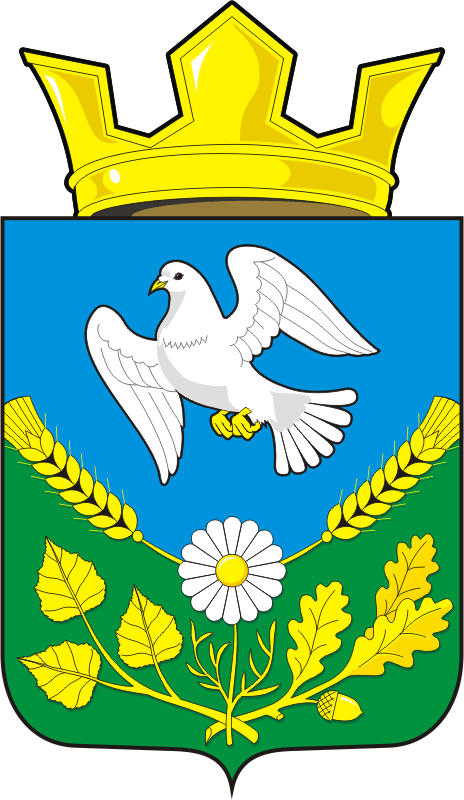 СОВЕТ ДЕПУТАТОВ муниципального образования НАДЕЖДИНСКИЙ СЕЛЬСОВЕТ саракташскОГО районА оренбургской областиЧЕТВЕРТЫЙ созывР Е Ш Е Н И Едвадцать восьмого заседания Совета депутатовмуниципального образования Надеждинский сельсоветчетвертого созываот 24.05.2022                                                                                     № 69О санитарном состоянии и благоустройстве территориимуниципального образования Надеждинский сельсоветСаракташского района Оренбургской области           Заслушав и обсудив информацию Тимко  Н.В., председателя  санитарной комиссии «О санитарном состоянии и благоустройстве территории  муниципального  образования Надеждинский сельсовет»Совет депутатов Надеждинского сельсоветаРЕШИЛ:  1.Информацию принять к сведению  2.Санитарной комиссии при администрации сельсовета  продолжить работу по контролю за санитарным состоянием населенных пунктов.   3.Администрации сельсовета  делать выездные  заседания санитарной комиссии.  4.Контроль за исполнением  данного решения возложить на постоянную комиссию   по социально-экономическому развитию  (Перегудова М.Н.)Глава администрации МО Надеждинский сельсовет                                  О.А.ТимкоПриложениек решению Совета депутатов Надеждинского сельсоветаот 24.05.2022 № 69ДОКЛАДО санитарном состоянии и благоустройстве территории МО Надеждинский сельсовет Саракташского районаУважаемые депутаты и приглашённые!      Одним из самых важных и насущных для населения и администрации вопросов является благоустройство и санитарное состояние  всей территории  сельского поселения.В своем взаимодействии с населением администрация  использует различные формы и методы работы по благоустройству, включая: заседания Совета депутатов, собрания граждан, личные встречи и приемы главы сельского поселения. Основными вопросами благоустройства являются: состояние  внутрипоселковых  дорог  общего  пользования,  уличного освещения, содержание объектов внешнего благоустройства, санитарное состояние улиц и придомовых территорий.Ежегодно в администрации муниципального образования формируется план по благоустройству, который, как правило, включает в себя:-санитарную уборку территорий, осуществляющую всеми жителями;-приведение в порядок памятных и мемориальных мест, которое осуществляют администрация, Совет ветеранов,  Совет женщин и МОБУ Надеждинская СОШ;-уборка несанкционированных свалок;-посадка цветов, деревьев и кустарников;-ремонт улично-дорожной сети – администрация МО с привлечением подрядных организаций.В рамках работы в данном направлении администрацией МО издан следующий документ:-постановление от 05.04.2022 г. № 28-п «О плане мероприятий по улучшению благоустройства и санитарного состояния на территории муниципального образования Надеждинский сельсовет на 2022 год»   Административная комиссияВ целях контроля за соблюдением правил содержания и обеспечения санитарного состояния территории, а также правил внешнего благоустройства создана и функционирует административная комиссия.  Регулярно проводятся рейды и заседания комиссии. За 2021 год рассмотрено 3 протокола. В этом году только 2, так как статья 14 по благоустройству исключена из полномочий административной комиссии.Детские площадкиНа сегодняшний день на территории МО имеется три детских площадки: в с.Надеждинка в центре села, на улице Подгорная и в центре с.Яковлевка. В настоящее время требуется ремонт изгороди площадок села Надеждинка, села Яковлевка. Покраска оборудования и забора, замена песка в песочнице. Проводятся субботники.СубботникиЕжегодно в плане благоустройства с апреля по конец октября предусмотрено проведений субботников.В этом году уже проведено 6 субботников. Силами администрации проведено ряд субботников по улицам Центральной села Надеждинка, на роднике «Надеждинский», в парке, на свалке с участием жителей села Надеждинка, села Яковлевка.  Администрация муниципального образования выражает  благодарность сознательным и активным жителям села,  Совету женщин, Совету ветеранов,  администрации школы за организацию и проведение мероприятий по уборке территорий, озеленению территорий обелисков.  ОсвещениеЕще одной из серьезных проблем является уличное освещение населенных пунктов. Решение задачи освещенности поселения – это и решение задачи социально-экономического развития поселения, а также снижение преступности и улучшение безопасности дорожного движения. Регулярно выполняется текущий ремонт уличного освещения.В дальнейшем планируется постепенная установка дополнительных и замена светильников  на  улицах муниципального образования.В этом году реализуется проект «Благоустройство аллеи Славы в центре села Надеждинка»  по программе инициативное бюджетирование.ИтогПодводя итоги можно сказать, что в области благоустройства территории населенных пунктов муниципального образования ежегодно проводиться большая работа, однако, еще много вопросов остается не решенными и в будущем необходимо уделять им внимание.Председатель комиссии                                   Тимко Н.В.Председатель Совета депутатов Надеждинского сельсовет Н.И.Андрейчева                                    